Lepo pozdravljeni, člani likovnega krožka. Petek je  dan, ki je namenjen tradicionalnemu slovenskemu zajtrku. Če želiš, lahko sodeluješ na likovnem natečaju. Preberi, kaj moraš narisati in do kdaj. Likovni natečaj z naslovom »Tradicionalni slovenski zajtrk - MED in AJDA«   -          K sodelovanju vabimo učence od 1. do 5. razreda.-          Otroci izdelajo svoj izdelek (prosta izbira oz. po navodilu učitelja), ga poslikajo, pošljejo učitelju/učiteljici, ta izbere najboljšega in ga najkasneje do petka, 27.11.2020 .-          Strokovna komisija bo izdelke ocenila in najboljše nagradila.Malo premisli, o čem bi lahko risal. Prilagam nekaj fotografij povezanih z ajdo: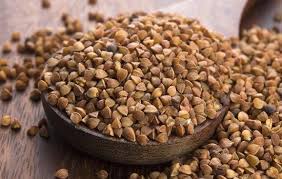 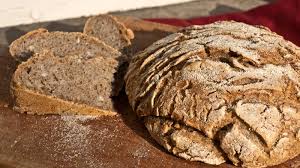 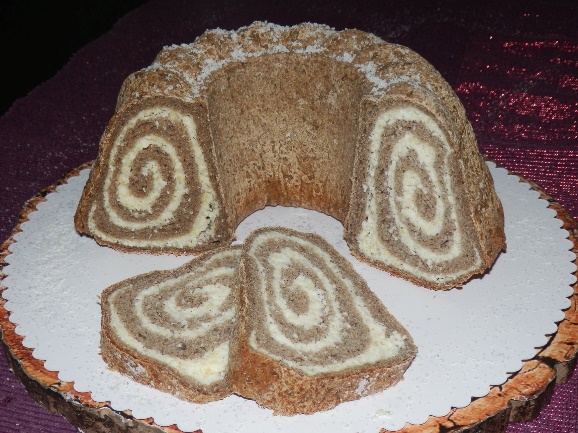 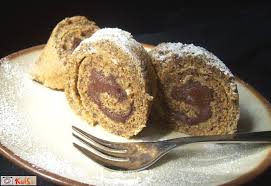 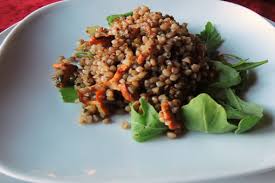 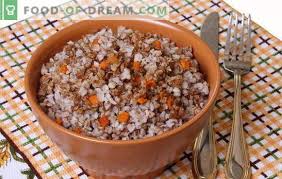 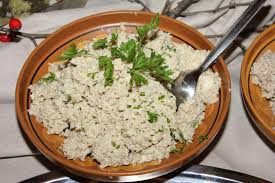 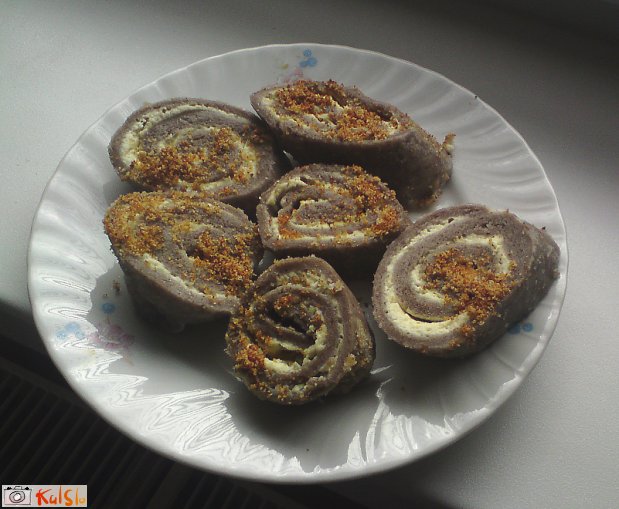 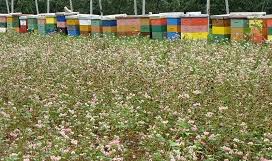 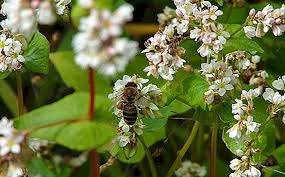 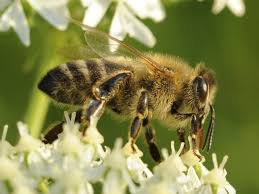 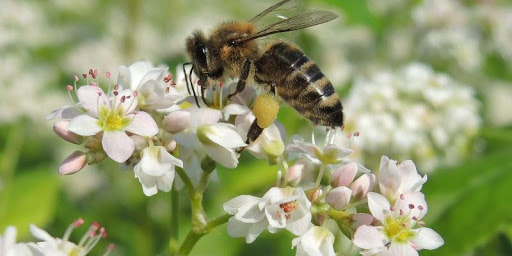 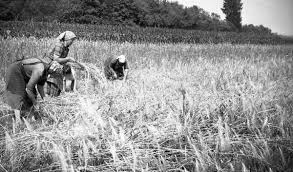 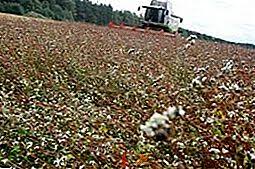 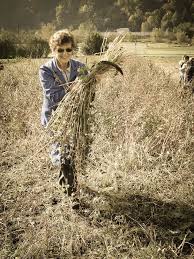 Nekaj predlogov za likovno ustvarjanje.Narišeš jedi iz ajde ali ljudi pri uživanju hrane iz ajde.Priprava potice.Čebele, ki oprašujejo cvetoče polje ajde.Panji ob cvetoči ajdovi njivi.Žetev ajde na star način ali danes s kombajni.Itd..Pri risanju lahko uporabiš različen likovni material, risala. Morda pa lahko združiš 1. likovno nalogo s tole današnjo in narišeš sliko z naravnimi barvami.Upam, da pošljete veliko nastalih del.Lep pozdrav, mentorica likovnega krožka Ana Bogovič